ПОЛОЖЕНИЕо проведении шахматного фестиваля «Ростовский гамбит на «Неро»,5 этапа Открытого Кубка Ярославской областипо быстрым шахматам – турнир «А»0880032811Я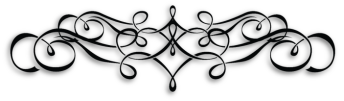 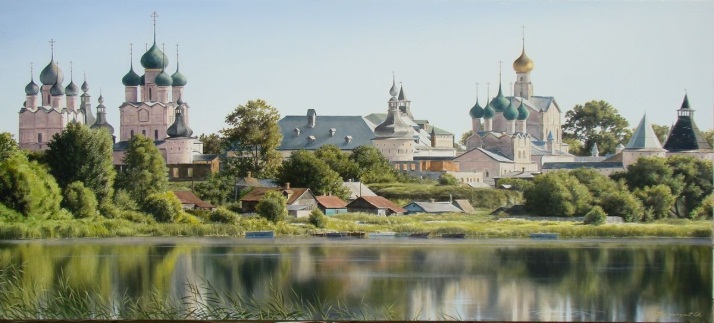 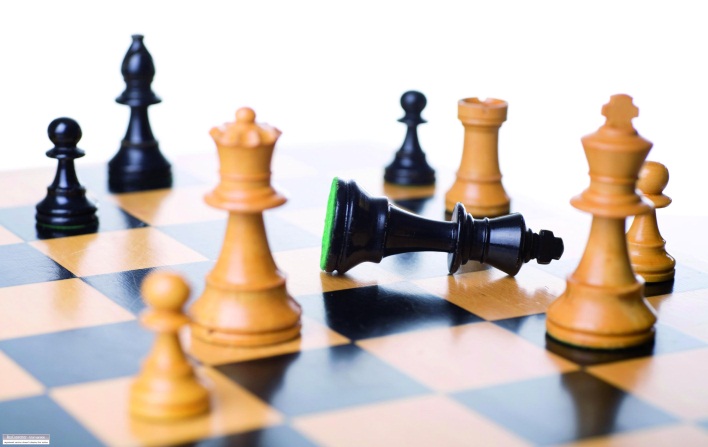 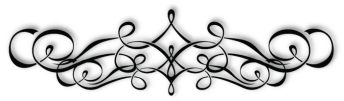 I. ОБЩИЕ ПОЛОЖЕНИЯОбластные соревнования  (далее - Соревнования) проводится в соответствии:- с Федеральным законом от 04 декабря 2007 года № 329-ФЗ «О физической культуре и спорте в Российской Федерации»;- соревнования проводятся по Правилам вида спорта «шахматы», утвержденных Минспорта России от 17.07.2017 г., и не противоречащим Правилам вида спорта «шахматы», утвержденым  Международной шахматной федерацией (ФИДЕ). - календарным планом проведения областных физкультурных и спортивных мероприятий на территории Ярославской области утвержденным приказом агентства по физической культуре и спорту Ярославской области от 30.12.2016  № 477.Цели и задачи:- популяризация шахматного спорта;- повышение мастерства спортсменов, расширение спортивных связей между регионами; - получение и повышение международного рейтинга ЭЛО по быстрым шахматам. - отбор лучших спортсменов для участия в финале Открытого Кубка Ярославской области по быстрым шахматам.Запрещается оказывать противоправное влияние на результаты спортивных соревнований, включенных в настоящее положение о межрегиональных и всероссийских официальных спортивных соревнованиях.Запрещается участвовать в азартных играх в букмекерских конторах и тотализаторах путем заключения пари на официальные спортивные соревнования в соответствии с требованиями, установленными пунктом 3 части 4 статьи 26.2. Федерального закона от 4 декабря 2007 года № 329-ФЗ «О физической культуре и спорте в Российской Федерации».Противоправное влияние на результаты официального спортивного соревнования не допускается.Запрещается участие в азартных играх в букмекерских конторах и тотализаторах путем заключения пари на соревнование:- для спортсменов - на соревнования по виду или видам спорта, по которым они участвуют в соответствующих официальных спортивных соревнованиях;- для спортивных судей - на соревнования по виду или видам спорта, по которым они обеспечивают соблюдение правил вида или видов спорта и положений (регламентов) о соответствующих официальных спортивных соревнованиях;- для тренеров - на соревнования по виду или видам спорта, по которым они проводят тренировочные мероприятия и осуществляют руководство состязательной деятельностью спортсменов, участвующих в соответствующих официальных спортивных соревнованиях;- для руководителей спортивных команд - на соревнования по виду или видам спорта, по которым руководимые ими спортивные команды участвуют в соответствующих официальных спортивных соревнованиях;- для других участников соревнований - на официальные спортивные соревнования по виду или видам спорта, по которым они участвуют в соответствующих официальных спортивных соревнованиях.За нарушение этого запрета спортивными федерациями по соответствующим видам спорта применяются санкции, в том числе дисквалификация спортсменов».На основании части 6 статьи 26.2 Федерального закона от 04.12.2007 № 329-ФЗ в случае неисполнения обязанности по приведению положений (регламентов) об официальных спортивных мероприятиях в соответствие с частью 8 статьи 26.2 Федерального закона от 04.12.2007 № 329-ФЗ агентство приостанавливает действие государственной аккредитации региональной спортивной федерации по соответствующему виду спорта.II. ПРАВА И ОБЯЗАННОСТИ ОРГАНИЗАТОРОВ СПОРТИВНЫХ СОРЕВНОВАНИЙОбщее руководство организацией и проведением соревнований осуществляет:- Департамент по физической культуре, спорту и молодежной политикеЯрославской области- ГУ ЯО РЦСП;- Управление образования администрации Ростовского муниципального района - РОО «Спортивная федерация шахмат Ярославской области».Непосредственное проведение соревнований возлагается на главную судейскую коллегию.Главный судья – Чулкова Аэлита Леонидовна (г. Ростов)III. ОБЕСПЕЧЕНИЕ БЕЗОПАСНОСТИ УЧАСТНИКОВ И ЗРИТЕЛЕЙ, МЕДИЦИНСКОЕ ОБЕСПЕЧЕНИЕ, АНТИДОПИНГОВОЕ ОБЕСПЕЧЕНИЕ СПОРТИВНЫХ СОРЕВНОВАНИЙВ целях обеспечения безопасности зрителей и участников, соревнование проводится на спортивных сооружениях, отвечающих требованиям соответствующих нормативных правовых актов, действующих на территории Российской Федерации и направленных на обеспечение общественного порядка и безопасности участников и зрителей (Постановление Правительства Российской Федерации от 18 апреля 2014 г. № 353).Участие в спортивных соревнованиях осуществляется только при наличии полиса страхования жизни и здоровья от несчастных случаев, который предоставляется в комиссию по допуску на каждого участника спортивных соревнований. Страхование участников спортивных соревнований может производиться как за счет бюджетных средств субъектов Российской Федерации, так и внебюджетных средств в соответствии с законодательством Российской Федерации.Оказание скорой медицинской помощи осуществляется в соответствии с приказом Министерства здравоохранения и социального развития Российской Федерации от 09.08.2010 г. № 613н «Об утверждении порядка оказания медицинской помощи при проведении физкультурных и спортивных мероприятий».Основанием для допуска спортсмена к спортивным соревнованиям по медицинским заключениям является заявка с отметкой «Допущен» напротив каждой фамилии спортсмена с подписью врача по лечебной физкультуре или врача по спортивной медицине и заверенной личной печатью, при наличии подписи с расшифровкой ФИО врача в конце заявки, заверенной печатью допустившей спортсмена медицинской организации, имеющей лицензию на осуществление медицинской деятельности, перечень работ и услуг, который включает лечебную физкультуру и спортивную медицину (возможна медицинская справка о допуске к соревнованиям, подписанная врачом по лечебной физкультуре или врачом по спортивной медицине и заверенная печатью медицинской организации, отвечающей вышеуказанным требованиям). Медицинский допуск участников к спортивным соревнованиям осуществляются не ранее чем за 7 дней до участия в спортивных соревнованиях.IV. ОБЩИЕ СВЕДЕНИЯ О СПОРТИВНЫХ СОРЕВНОВАНИЯХСоревнования состоятся 26-27 августа 2017 г., в МОУ ДО Центре внешкольной работы,          Ярославская область, г. Ростов ул. Каменный мост д. 7.ПРОГРАММА СОРЕВНОВАНИЙ:26 августа 2017 г.- регистрация участников 11.00-12.30;- жеребьевка 12.30;  - торжественное открытие соревнований  12.40-12.55 - начало соревнований 13.00 (4 тура)27 августа  2017 г.- начало турнира 11.00 (5 туров)- торжественное закрытие турнира  15.00V. ТРЕБОВАНИЯ К УЧАСТНИКАМ И УСЛОВИЯ ИХ ДОПУСКАК участию в соревнованиях допускаются все желающие шахматисты, имеющие ID, уплатившие стартовый взнос. Шахматисты, не имеющие ID, могут принять участие по согласованию с организаторами турнира. Стартовый взнос для участия составляет 300 руб. Для участников, членов РОО «Спортивная федерация шахмат Ярославской области», уплативших членские взносы за 2017 г., и участников, постоянно проживающих на территории Ростовского муниципального района, предоставляется скидка 50% (150 руб.). Не менее 70% направляются на организационные нужды фестиваля, остальные средства на уставную деятельность РОО «Спортивная федерация шахмат Ярославской области».Оплата производится лично при регистрации или перечислением до 20 августа 2017 г. по реквизитам:РОО «Спортивная федерация шахмат Ярославской области», 150014, г. Ярославль, ул. Угличская, дом 1/51 ОГРН 1137600001769, ИНН 7604202370, КПП 760401001расчетный счет 40703810677030000113, в Северный банк Сбербанка России (БИК 047888670; Кор. счет: 30101810500000000670) Р/с банка 30301810277006007703; ИНН 7707083893; КПП 760402001; ОГРН 1027700132195.Назначение платежа: на уставную деятельность.Система проведения швейцарская  9 туров, компьютерная жеребьевка.Поведение участников регламентируется Положением «О спортивных санкциях в виде спорта шахматы» и в соответствии с требованием Положения о межрегиональных и всероссийских официальных спортивных соревнованиях по шахматам. За действия, дискредитирующие шахматы, главный судья имеет право исключить спортсмена из соревнований.Контроль времени – 10 мин плюс 5 сек. за каждый сделанный ход, начиная с первого хода, каждому участнику при использовании электронных часов и 15 минут каждому участнику до конца партии при использовании механических часов.	VI. ЗАЯВКИ НА УЧАСТИЕЗаявки на участие подаются до 25.08.2017 г. в электронном виде по е-mail: chulkovna@mail.ru Участникам, не имеющим возможности пройти электронную регистрацию необходимо зарегистрироваться лично или по телефону у Чулкова Николая Андреевича -  8 (910)8185689 дом. (48536) 6-51-10, в противном случае участие в турнире не гарантируется. Иногородние участники, нуждающиеся в размещении должны подать заявку до 22.08.2017 г. по тел. 89159840934, 89051398504 - Чулкова Аэлита Леонидовна, в противном случае размещение не гарантируется.Телефоны для справок.Чулкова Аэлита Леонидовна (МОУ ДО Центр внешкольной работы),  раб. 8 (48536) 6-33-03, сот. 89159840934, 89051398504.VII. УСЛОВИЯ ПОДВЕДЕНИЯ ИТОГОВПобедители определяются по наибольшему количеству набранных очков. Дополнительные показатели:- коэффициент Бухгольца;- усеченный коэффициент Бухгольца (без одного худшего результата, без двух);- количество побед;- личная встреча;- преимущество черного цвета при закончившейся вничью личной встрече.Опоздание на партию допустимо не более чем на 10 минут. VIII. НАГРАЖДЕНИЕ ПОБЕДИТЕЛЕЙ И ПРИЗЁРОВПобедитель и призеры соревнований награждаются грамотами и медалями Департамента по физической культуре, спорту и молодежной политике Ярославской области.Возможно учреждение женских, ветеранских и детских призов, ветераны, женщины и дети могут занимать места в мужском зачете, участник может получить только один приз - наибольший.Для получения приза участник должен набрать не менее 50% очков.Призы выдаются на официальном закрытии турнира, после закрытия турнира призы не выдаются и не высылаются.IX. УСЛОВИЯ ФИНАНСИРОВАНИЯРасходы по организации и проведению соревнований - за счет средств областного бюджета, предусмотренных для ГУ ЯО РЦСП  (оплата работы судей и обслуживающего персонала, наградная атрибутика - грамоты, медали).Расходы по командированию иногородних участников (проезд, проживание, питание, суточные) несут командирующие организации.Расходы по награждению участников денежными призами производится за счет привлеченных денежных средств (стартовых взносов и спонсорских средств).Ответственная за предоставление финансового отчета А.Л. Чулкова.МОУ ДО Центр внешкольной работы предоставляет помещения, столы и стулья для проведения соревнований на безвозмездной основе.Для участников турнира будет организована культурная программа:- посещение экспозиций Ростовского кремля; - экскурсии по Дому Творчества «ХОРС»:- экскурсия по музею русского быта,- выставка художественной эмали, - мастерская художника Селищева Михаила Александровича, члена Союза художников, члена Международной гильдии художников.«УТВЕРЖДАЮ»Директор Департамента по физической культуре, спорту и молодежной политикеЯрославской области_______________А.Б. Сорокин«СОГЛАСОВАНО»Начальник управления образования администрации РМР_____________  А.С. Федосеев«СОГЛАСОВАНО» Председатель Правления РОО «Спортивная федерация шахмат» Ярославской области_______________А.С. Москвин